Муниципальное дошкольное образовательное учреждение«Чернавский детский сад»муниципального образования-милославский муниципальный район рязанской областиКонспект НОД с использование ИКТв средней группе  «Дары осени»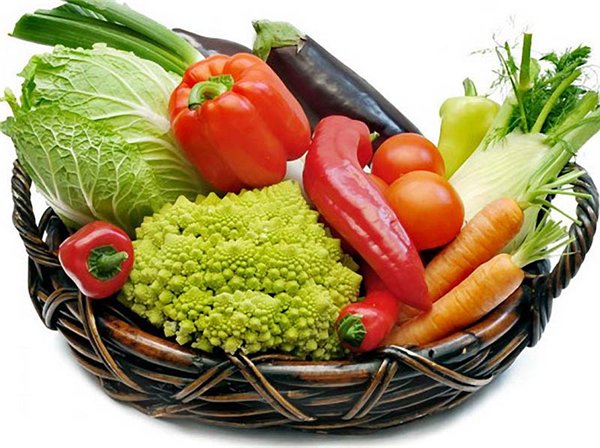                             Воспитатель:                                                                                            Шикунова И.Н.                                          Чернава                                                2017 г                  Интеграция образовательных областей: «Познавательное развитие», «Речевое развитие»Используемая современная образовательная технология:информационно-коммуникационные технологии.Цель: закрепление знаний детей об овощах и фруктах.Задачи:• закреплять умение детей классифицировать предметы по теме "Овощи. Фрукты";• продолжать развивать речь детей, умение высказываться определениями;• совершенствовать умение детей составлять рассказ по плану, данному воспитателем;• продолжать развивать логическое мышление при отгадывании загадок;• продолжать развивать сенсорные способности детей при определении качества предметов;• продолжать развивать у детей любознательность;• воспитывать коммуникативные навыки.Материалы и оборудование: презентация по теме; мультимедийная установка; аудиозапись О. Поляковой «Осенние дорожки»; натуральные овощи и фрукты, их муляжи; д/и «Чудесный мешочек»; корзина; костюм Осени для воспитателя.Предварительная работа: рассматривание картинок и муляжей овощей и фруктов; лепка, рисование; чтение и разучивание стихов и рассказов о фруктах и овощах; беседы о пользе овощей и фруктов; дидактические игры «Опиши, мы отгадаем», «Что лишнее? », «Чудесный мешочек», «Во саду ли, во огороде»; сюжетно-ролевые игры «Овощной магазин», «Готовим обед»; подвижные игры «В огороде пугало, пугало стоит», «Баба сеяла горох», «Огород», «Яблонька».Ход НОД:Организационный момент:Дети сидят на ковре полукругом. Педагог в костюме Осени, под музыку О. Полякова «Осенние дорожки» выходит к детям.Воспитатель: Здравствуйте дети, вы меня узнали?Пусты поля,Мокнет земляДождь поливаетКогда это бывает?(С. Я. Маршак) . (Осень!)Вводная часть:Воспитатель: Правильно, дети, я - Осень. Меня к вам позвал осенний листок. Он мне прошептал, что здесь дети много знают и любят играть. Это правда?Воспитатель: Я сегодня к вам пришла, много игр вам принесла, но сначала мне ответьте, вы любите время года – осень?Осень щедрою рукоюОдарила нас с тобою.И на каждой грядкеВыросли загадки.Как вы думаете, про что я буду загадывать загадки? (Про овощи) .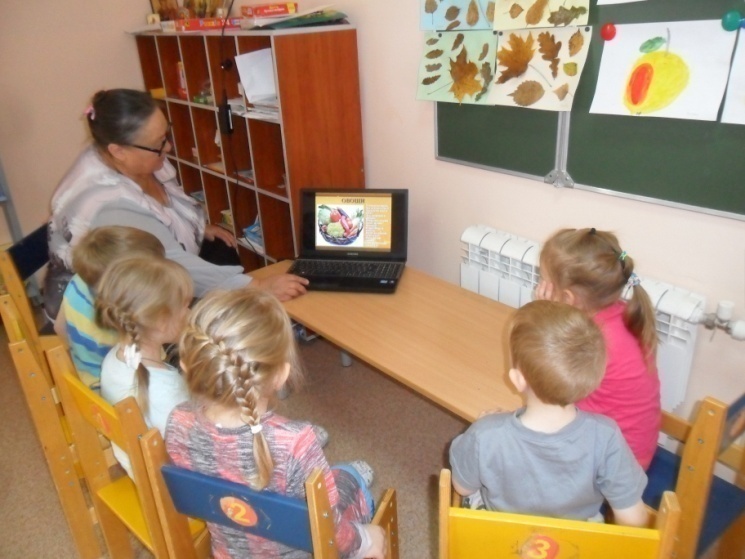 Воспитатель: А что еще нам дарит Осень? (Фрукты) .(Слайд № 2) .Фрукты – яблоки и груши,Очень любят детки кушать.Пусть запомнят все скорее:На деревьях фрукты зреют!Знают точно все ребятки:Лук, морковь растут на грядке.Овощи для всех важны –И полезны, и вкусны! (И. Толмачева)Воспитатель: А вот и первая загадка. Если вы правильно будете отгадывать мои загадки, то отгадка откроется. Слушайте внимательно.(Слайд № 3)Я длинный и зеленый,Вкусен я соленый,Вкусен и сырой.Кто же я такой? (Огурец) .В этих желтых пирамидкахСотни зерен аппетитных. (Кукуруза).Круглое, румяное,Я расту на ветке.Любят меня взрослые,И маленькие детки. (Яблоко) .Прежде чем его мы съели,Все наплакаться успели. (Лук) .(Слайд № 4) .Он бывает, дети, разный –Желтый, травяной и красный.То он жгучий, то он сладкий,Надо знать его повадки.А на кухне – глава специй!Угадали? Это… (Перец) .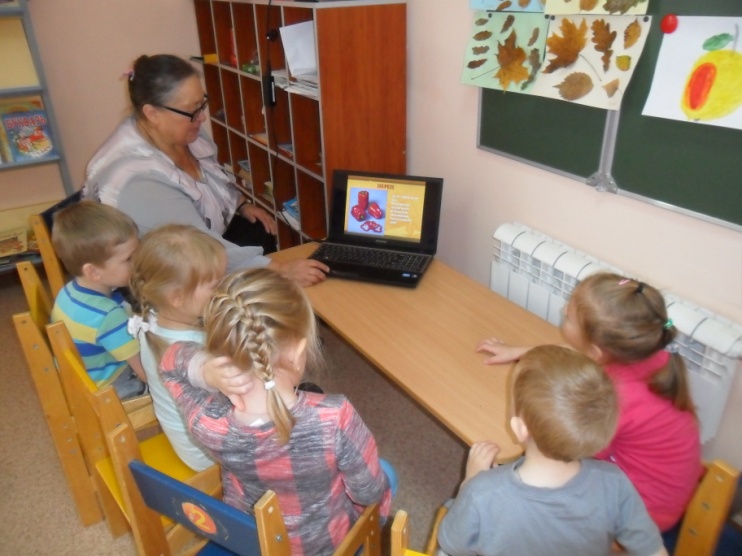 Кругла да гладка,Откусишь – сладка.Засела крепко -На грядке… (Репка) .Красна девица,Сидит в темнице,А коса на улице. (Морковь) .Как надела сто рубах,Захрустела на зубах. (Капуста) .(Слайд № 5) .Маленький и горький, луку брат. (Чеснок) .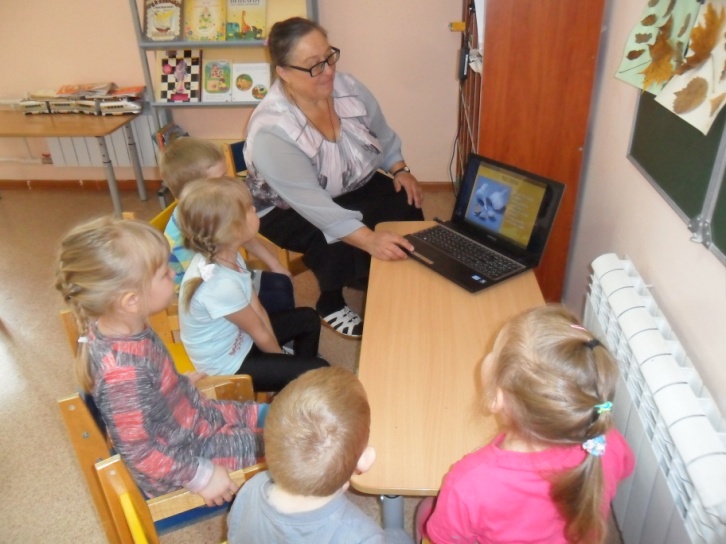 Что за фрукт поспел в садочке?Кость внутри, в веснушках щечки.Прилетел к нему рой ос -Сладок мягкий. (Абрикос) .Жарким солнышком согрет,В шкурку, как в броню, одет.Удивит собою насТолстокожий (Ананас) .Знают этот фрукт детишки,Любят есть его мартышки.Родом он из жарких стран,В тропиках растет. (Банан) .Воспитатель: Молодцы. Загадки отгадывать вы умеете. А вы знаете, чем полезны овощи и фрукты? (Выслушиваются и обобщаются ответы детей) .Воспитатель: Слушайте, я вам расскажу еще одну историю:Вот однажды овощи с грядки,Нарушили все порядки.Прыг и с грядки наутек.Отыщи – ка, их, дружок.И я даже знаю, где они спрятались. Они спрятались вот в этот чудесный мешочек. Вы будете искать их на ощупь, не подглядывая в наш чудесный мешочек.(Дети на ощупь находят овощи и фрукты, называют его и показывают всем. Описывают форму, цвет, какой на вкус) .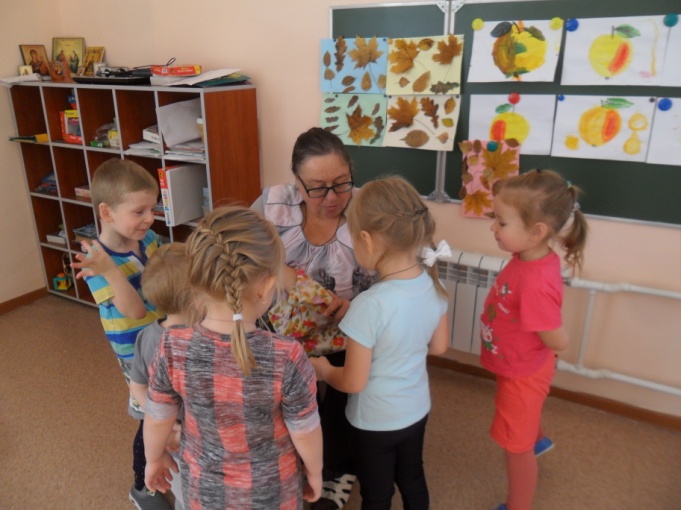 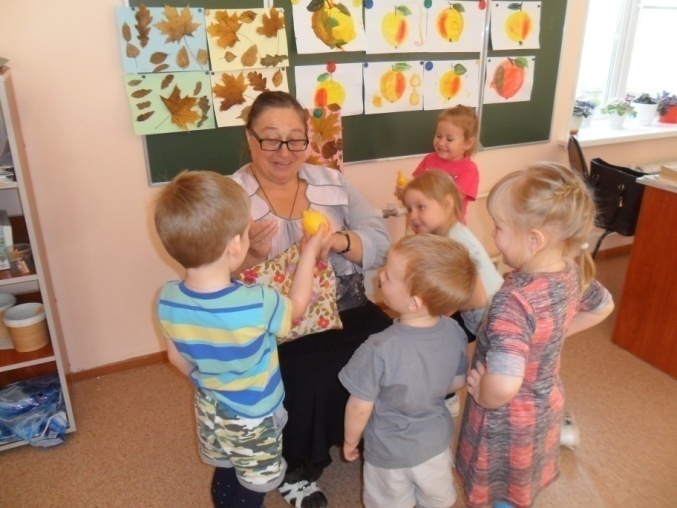 Воспитатель: Молодцы. Вы хорошо справились и с этим заданием. Теперь давайте поиграем в игру «Что напутал художник». Вы внимательно смотрите на слайд и говорите на картинке нарисовано неправильно.(Слайд № 6) .Физкульминутка «Яблоко».Воспитатель: Сейчас, ребята, я приглашаю вас на прогулку в сад.Вот так яблоко! Оно – (Встают руки в стороны.)Соку сладкого полно. (Руки на пояс.)Руку протяните, яблоко сорвите. (Протягивают руки вперед.)Ветер ветку стал качать, (Поднимают руки вверх, качают руками.)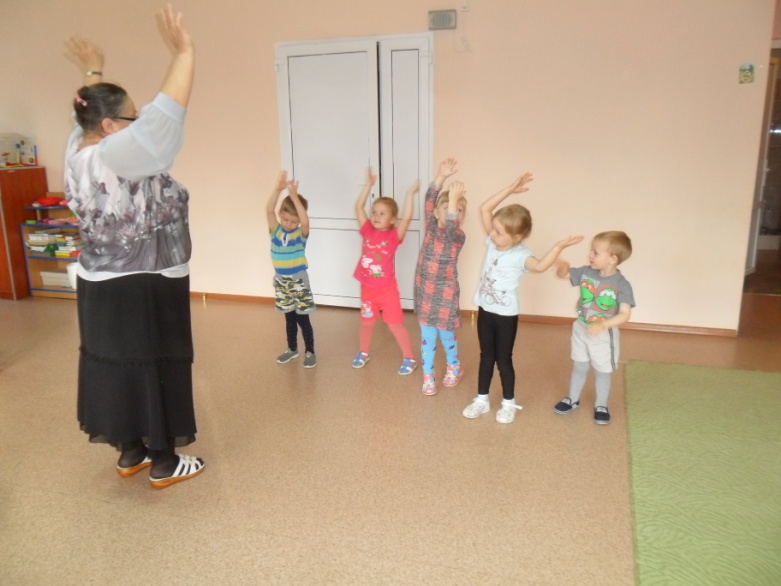 Трудно яблоко достать (Поднимаются на носочки.)Подпрыгну, руку протяну (Подпрыгивают.)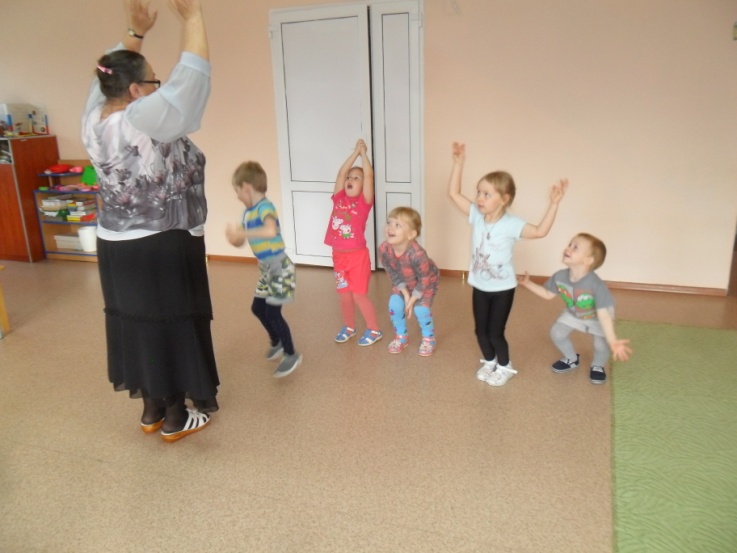 И быстро яблоко сорву! (Хлопают в ладоши над головой.)Вот так яблоко! Оно - (Встают руки в стороны.)Соку сладкого полно. (Руки на пояс.)Воспитатель: Молодцы. Играть вы тоже хорошо умеете.Я приготовила вам еще одну интересную игру, которая называется «Фигуры». Вам надо внимательно посмотреть и сказать, на какую фигуру похож овощ или фрукт. (Дети выполняют задание).(Слайд № 7) .Воспитатель: Молодцы, вы справились и с этим заданием. Вы мне очень понравились, я дарю вам корзину овощей и фруктов и у меня есть еще одна игра для вас, которая называется «Угадай на вкус». (Дети с завязанными глазами пробуют на вкус овощ или фрукт и отгадывают его название).Заключительная часть:Воспитатель: Молодцы. Мне очень понравилось у вас в гостях. Вы много интересного знали, и надеюсь, что узнали еще больше.Спасибо вам ребята, что порадовали меня. А сейчас мне надо в путь. Приду к вам в следующем году. До свидания, ребята!(Дети под музыку О. Поляковой «Осенние дорожки» провожают Осень) .